Eclesiología reformada
Principios fundamentales	Guía para estudiantesporRoger Smalling, D.Min... para que, si tardo, sepas cómo debes conducirte en la casa de Dios, que es la iglesia del Dios viviente, columna y baluarte de la verdad.  1Timoteo 3:15Contenido Note: Navegar por tocar los números de página Introducción	3Lección uno: ¿Qué es la eclesiología?	5Lección dos: Formas de gobierno	10Lección Tres: ¿Cuáles son los ancianos?	14Lección cuatro: Los orígenes del gobierno eclesiástico del Nuevo Testamento en el Antiguo Testamento	17Lección cinco: Ancianos y el principio representativo en el Antiguo Testamento	20Lección seis: Ancianos y el principio representativo en el Nuevo Testamento	24Lección siete: ¿Existen dos clases de ancianos?	28Lección ocho: La ordenación de ancianos	32Lección nueve: Diáconos	36Lección diez: La ordenación de las mujeres	38Lección once: Los tribunales de la iglesia	43Lección doce: ¿Qué es el culto reformado?	47Notas al pie	52Introducción  Lo que obtendrás de este curso Un sentido de confianza y seguridad al saber que estás en camino en tu administración porque estás haciendo la obra de Dios a la manera de Dios y puedes esperar las bendiciones de Dios. Combinado con  su comprensión del estilo y la filosofía del liderazgo cristiano, puede saber que su trabajo agrada al Señor.¿Qué es la eclesiología?Eclesiología es el estudio del gobierno de la iglesia, basada en la palabra griega ekklesia, “asamblea”. En la cultura griega se refirió a las asambleas públicas para tratar con asuntos de la ciudadanía. Los apóstoles lo aplicaron a la iglesia. Características del gobierno bíblicoEl gobierno bíblico es representativo, pero no democrático; autoritativo, pero no autoritario. Tiene libertad pero no libertinaje. Es el gobierno de Cristo a través de ancianos elegidos por él.Aprenderemos que…Existe solamente una sola forma de gobierno eclesiástico respaldado por Dios en las Escrituras.Los principios involucrados son morales y no meramente administrativos y por lo tanto mandatorios, sin importar la cultura o preferencias personales. Los principios del Nuevo Testamento son una simplificación de las prácticas del Antiguo Testamento y por lo tanto están basadas en toda la Biblia. Cristo gobierna su iglesia a través de líderes elegidos por él, no por ningún proceso democrático.SupuestosEste estudio está destinado a estudiantes de seminario o para los en preparación para liderazgo en la iglesia. Asume que el estudiante entiende conceptos básicos de la vida de la iglesia que le son sobreentendidos. Estos incluyen ideas tales como Cristo es la cabeza de la iglesia  y las metáforas que las Escrituras usan para describirla tales como cuerpo de Cristo, templo de Dios, esposa de Cristo. Un estudio de estas es más apropiado para una escuela dominical. La lógica inferencialLa lógica inferencial es esencial en la eclesiología. Ciertos temas, tal como la Trinidad por ejemplo, carecen de discursos en las Escrituras dedicados específicamente a ellos. Tenemos que deducir la verdad por pistas dispersas a lo largo de las Escrituras. Así con la eclesiología. La Biblia enseña una eclesiología que debemos deducir de pistas dispersas a lo largo de las Escrituras. Los escritores de Westminster entendían esto particularmente acerca del gobierno de la iglesia y establecieron…… hay algunas circunstancias tocantes a la adoración de Dios y al gobierno de la iglesia, comunes a las acciones y sociedades humanas, que deben arreglarse conforme a la luz de la naturaleza y de la prudencia cristiana, pero guardando siempre las reglas generales de la Palabra que han de observarse siempre. CFW Cap.1, Art.6Lecturas de tareaIncluido en este estudio es una serie de lecturas de tarea que se puede bajar a: http://smallings.com/spanish/Ensayos/ojas.pdfhttp://smallings.com/spanish/Ensayos/ojas.docx http://smallings.com/spanish/Ensayos/ojas.htm 
El maestro es libre de utilizar estos o puede utilizar sus propias lecturas.Lección uno: ¿Qué es la eclesiología?DefiniciónEclesiología es el estudio del gobierno de la iglesia, basado en la palabra griega ekklesia que significa “asamblea”. Los apóstoles lo aplicaron esa palabra griega a la iglesia cristiana.¿Cuándo comenzó la iglesia?Teología del pacto versus dispensacionalismo¿Existen dos pueblos de Dios? Evidencias reformadas• En Hechos 7:38, la palabra congregación es la palabra griega ekklesia, el término utilizado por los apóstoles para “la iglesia”.• Algunos textos que el concepto reformado del pacto utiliza como apoyo son: Hebreos 11:39,40 — Vemos a los santos de ambos testamentos unificados como un solo pueblo. • El pacto de gracia: Génesis 17; Gálatas 3 ¿Cuál es la misión de la iglesia? — Mateo 28:19______________________________________________________________Un misionero-teólogo presbiteriano lo expresa como:Es bueno querer hacer del mundo que nos rodea un mejor lugar, y tal deseo es algo que se puede esperar cuando las personas se acercan a Cristo y le sirven con sus vocaciones como sal y luz (Mateo 5:13-16). Pero esa no es la misión de la iglesia. La misión que se nos ha dado en Mateo 28:18-20 es bastante específica: Hacer discípulos a las naciones por medio del bautismo y la enseñanza.  Si no es bautizar y enseñar, lo que hacemos puede ser legal o incluso ordenado, pero no es obediencia a la gran comisión.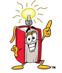  —William Schweitzer, Ph.D, misionero, Iglesia Presbiteriana de las Américas Iglesia visible versus invisibleLa teología protestante observa a la iglesia de dos maneras: Visible e invisible. La iglesia visible ________________________________________________La iglesia invisible ________________________________________________¿Cuál es el reino de Dios?La Iglesia Católica Romana no hace distinción entre la iglesia visible e invisible porque considera que la membresía dentro de si misma es una condición para la salvación. De igual modo, la Iglesia Romana se considera a si misma como el reino de Dios en la tierra. La teología histórica reformada considera a la iglesia invisible como el reino de Dios en esta dispensación. Esta postura está cuestionada en nuestros días por algunas teologías liberales, tales como el evangelio social, el reino ahora o el reconstruccionismo.La regla apostólica del amorDe acuerdo con los siguientes versos, ¿cuál era la actitud de los apóstoles al discernir quiénes son los miembros que no son salvos? ¿Reconoce el Nuevo Testamento que puede existir esta combinación? (Mateo 13:24-30; Gál 4:20; 2Cor 13:5; 1Jn 2:19) ¿Qué es una iglesia bíblica?¿Qué es lo que distingue las verdaderas iglesias de aquellas calificadas como apóstatas? Los apóstoles asumían que los creyentes entendían lo que es una verdadera iglesia porque en ese tiempo no existía otro tipo de iglesia. Las tres marcas de la iglesia verdaderaFiel proclamación de la palabra de Dios De acuerdo con Gálatas 1:6-9, falsos evangelios eran predicados en algunas iglesias en los tiempos de Pablo. ¿Cuál fue la actitud de Pablo en relación a relación a aquellos involucrados en dicho asunto? _______________________Discusión en clase:A veces no se está enseñando un falso evangelio. En lugar de ello, charlas de moralidad o asesoramiento psicológico son el foco. ¿Se puede considerar todo esto como proclamación de la palabra de Dios? ________________________________________________________ ¿Cuáles son algunos falsos evangelios que están siendo predicados en las iglesias en nuestros días que afirman ser cristianos? ______________________________________________ ¿De acuerdo con 2Timoteo 4:1-5, qué se le encomendó hacer a Timoteo? _______________________________________________Fiel administración de los sacramentos/ordenanzasJesús instituyó dos sacramentos/ordenanzas: La cena del Señor y el bautismo. De acuerdo con Mateo 26:26-28 y las instrucciones de Pablo en 1Corintos 11:17-34, ¿es la cena del Señor opcional o un mandato dentro de la iglesia? _____________________De acuerdo con Mateo 28:19,20, ¿es el bautismo opcional o un mandato dentro de la iglesia? ___________ Disciplina dentro de la iglesia De acuerdo con 1Corintios, Capítulo 5, ¿cuáles son los límites de tolerancia que Pablo pone dentro de una iglesia con respecto a la conducta de sus miembros? ¿Cómo deben tratar los creyentes a aquellos miembros no arrepentidos? ______________________________¿Cuáles son algunos de los pecados a los que se hace referencia? __________________________________________________Conclusión: De acuerdo con la teología histórica reformada, Una iglesia que no esté predicando el arrepentimiento hacia Dios y fe en el Señor Jesucristo como nuestra única salvación, no es una iglesia. Una iglesia que no aplica regularmente los sacramentos/ordenanzas no es una iglesia. Una iglesia que no logra disciplinar a sus miembros, no es una iglesia.De esta lección aprendemos…La iglesia comenzó en el Antiguo Testamento con el pacto de Dios con Israel.La misión de la iglesia es hacer discípulos de Jesucristo, más nada.Las marcas de una verdadera iglesia son: -Fiel proclamación del evangelio.-Administración de los sacramentos/ordenanzas.-Disciplina de sus miembros. Preguntas de examen Verdadero y falsoDe acuerdo con la teología histórica reformada …_____ La iglesia comenzó en pentecostés._____ La iglesia romana niega cualquier distinción entre la iglesia visible y la invisible. _____ En nuestra época de la historia, el reino de Dios y la iglesia son uno y lo mismo._____ Generalmente los bautistas sostienen un concepto reformado de la eclesiología._____ La misión de la iglesia es hacer discípulos de Jesucristo y aliviar la pobreza en el mundo. _____ Además de los presbiterianos, existen también otros grupos que utilizan una forma reformada de gobierno. _____ La misión de la iglesia es aliviar la pobreza y sanar a los enfermos.Las marcas de una iglesia verdadera son:______________________________________________________________________________Tarea: Lectura, ¿Es necesaria una lista de membresía en la iglesia? por SmallingVersículos- Lección unoHech  7:38 Este es aquel Moisés que estuvo en la congregación en el desierto con el ángel que le hablaba en el monte Sinaí, y con nuestros padres, y que recibió palabras de vida que darnos; Mat 13:24-30  Les refirió otra parábola, diciendo: El reino de los cielos es semejante a un hombre que sembró buena semilla en su campo; 25 pero mientras dormían los hombres, vino su enemigo y sembró cizaña entre el trigo, y se fue. 26 Y cuando salió la hierba y dio fruto, entonces apareció también la cizaña. 27 Vinieron entonces los siervos del padre de familia y le dijeron: Señor, ¿no sembraste buena semilla en tu campo? ¿De dónde, pues, tiene cizaña? 28 El les dijo: Un enemigo ha hecho esto. Y los siervos le dijeron: ¿Quieres, pues, que vayamos y la arranquemos? 29 El les dijo: No, no sea que al arrancar la cizaña, arranquéis también con ella el trigo. 30 Dejad crecer juntamente lo uno y lo otro hasta la siega; y al tiempo de la siega yo diré a los segadores: Recoged primero la cizaña, y atadla en manojos para quemarla; pero recoged el trigo en mi granero.Gál 4:20 quisiera estar con vosotros ahora mismo y cambiar de tono, pues estoy perplejo en cuanto a vosotros. 2Cor  13:5  Examinaos a vosotros mismos si estáis en la fe; probaos a vosotros mismos. ¿O no os conocéis a vosotros mismos, que Jesucristo está en vosotros, a menos que estéis reprobados? 1Jn  2:19 Salieron de nosotros, pero no eran de nosotros; porque si hubiesen sido de nosotros, habrían permanecido con nosotros; pero salieron para que se manifestase que no todos son de nosotros. 2Tim.4:1-5 Te encarezco delante de Dios y del Señor Jesucristo, que juzgará a los vivos y a los muertos en su manifestación y en su reino, 2 que prediques la palabra; que instes a tiempo y fuera de tiempo; redarguye, reprende, exhorta con toda paciencia y doctrina. 3 Porque vendrá tiempo cuando no sufrirán la sana doctrina, sino que teniendo comezón de oír, se amontonarán maestros conforme a sus propias concupiscencias, 4 y apartarán de la verdad el oído y se volverán a las fábulas. 5 Pero tú sé sobrio en todo, soporta las aflicciones, haz obra de evangelista, cumple tu ministerio. Mat  26:26-28  Y mientras comían, tomó Jesús el pan, y bendijo, y lo partió, y dio a sus discípulos, y dijo: Tomad, comed; esto es mi cuerpo.27 Y tomando la copa, y habiendo dado gracias, les dio, diciendo: Bebed de ella todos; 28 porque esto es mi sangre del nuevo pacto, que por muchos es derramada para remisión de los pecados.Hebreos  11:39,40  Y todos éstos, aunque alcanzaron buen testimonio mediante la fe, no recibieron lo prometido; 40 proveyendo Dios alguna cosa mejor para nosotros, para que no fuesen ellos perfeccionados aparte de nosotros. Lección dos: Formas de gobiernoLa cuestión de la autoridad El gobierno de la iglesia gira alrededor de la cuestión de la autoridad. ¿Quién toma las decisiones finales en la iglesia? Reconocemos que Cristo es la única cabeza de la iglesia. Sin embargo, él se ubica en el cielo y nosotros en la tierra. Su gobierno es por agentes humanos. ¿Quiénes son estos agentes? EpiscopalEn el catolicismo, la autoridad final reside sobre un hombre, el Papa, quien es la cabeza de una jerarquía como una escalera con sus rangos de oficiales. Esta forma de gobierno se llama episcopal, basada en la palabra griega, episkopos, que significa supervisor, y se traduce en algunas versiones como obispo. La iglesia Católica cree que el Papa es el Obispo de Roma. En el protestantismo, las iglesias Episcopal y Anglicana usan esta forma. En algunas iglesias, la autoridad final reside en el pastor, como si fuera un papa local protestante. Cualquier otro líder existe para ayudarlo y aplicar sus políticas. Esto es muy común entre bautistas. En algunas iglesias pentecostales, el pastor es visto como una voz profética divina y por lo tanto la autoridad definitiva. Estas iglesias se clasifican también bajo la forma episcopal, aunque no es una jerarquía tal como la iglesia católica.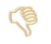 CongregacionalistaEn la forma de gobierno llamada congregacionalismo, una forma popular de muchas iglesias evangélicas, la autoridad final reside en la congregación, la cual decide todo por voto democrático. PresbiterianaEn el gobierno reformado, la autoridad reside en un comité de ancianos escogidos por los miembros de la iglesia. El gobierno por ancianos es siempre plural, nunca se compone por un solo hombre. Esta forma de gobierno se llama presbiteriano, basado en la palabra griega presbíteros, que significa anciano. El nombre de esta forma de gobierno es tomado de esa palabra griega, no de las denominaciones presbiterianas que lo utilizan. Las denominaciones Iglesia Cristiana Reformada y Iglesia Reformada Unida lo utilizan. Las Asambleas de Dios, una denominación pentecostal, también emplean una forma modificada de ella. 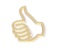 Pros y contras en cada forma de gobiernoEpiscopalPositivoEvita politiquería interna y pugna para posiciones, debido a que sólo un obispo tiene la autoridad.Trata eficientemente con los casos disciplinarios, aunque no forzosamente de la manera más justa, debido a que las decisiones son la responsabilidad de un solo hombre. NegativoEs esencialmente dictatorial. Las personas no se sienten bien bajo una dictadura porque no tienen voz en sus asuntos eclesiásticos. Las jerarquías tienden a la incompetencia. La razón es porque cada empleado en una jerarquía tiende a ser promocionado eventualmente a una posición más allá de sus capacidades. Crea una distinción anti bíblica entre los oficiales y los laicos, con todas las debilidades espirituales concomitantes involucradas en esto. Congregacionalista PositivoLas personas sienten que es su iglesia. Se sienten en control. NegativoMucha politiquería interna, rebeliones frecuentes, a medida conducida por chismosos. La doctrina es frecuentemente una cuestión de la opinión de la congregación en general.El pastor está obligado a complacer a las personas para mantener su puesto. Hay votación cada cuantos años para ver si queda. Cambian frecuentemente de pastor debido a que este tiene que luchar constantemente por el control de la iglesia.La disciplina es débil; la disciplina se aplica solamente en casos crasos porque los pastores temen fomentar rebelión. El caso tiene que ser tan serio que es obvio a todos, de otra manera puede evitar controversia y por lo tanto división. Divisiones son frecuentes. PresbiterianaPositivoLas personas sienten una medida de voz en sus asuntos porque pueden votar por sus oficiales.El concepto de la multitud de consejeros es sabio aquí porque el presbiterio puede intervenir en el caso de problemas serios internos. Un oficial no puede ser quitado por la congregación, sino solamente por el mismo cuerpo que lo instaló. En la teoría esto suena hermoso, pero en la práctica, no sucede así. El pastor presbiteriano tiene que complacer a su congregación.NegativoEl presbiterio es esencialmente un comité. Lentitud en lidiar con problemas serios. El presbiterianismo no trata con alacridad con los problemas disciplinarios. El presbiterianismo tiende a tratar de resolver problemas espirituales por las leyes y las regulaciones. Cuando una iglesia local llega a ser muy grande y muy influyente, los pastores tienden a no hacerle caso al presbiterio. Lo trata como un cuerpo de consejeros solamente sin acatar su autoridad. Asisten a las reuniones del presbiterio cuando bien les da la gana. ¿Tenemos el derecho de escoger entre éstos cual nos gusta?Aunque cada forma de gobierno tiene fortalezas y debilidades, ésta no es el tema central al evaluar su valor. La única pregunta a considerarse es cuál es la bíblica. Cuestiones sobre la eficiencia de administración son secundarias. Dios está más interesado en la santificación de su pueblo que en una eficiencia administrativa.De esta lección aprendemos…Las tres formas de gobierno eclesiástico son:EpiscopalCongregacionalPresbiterianaLos estándares bíblicos son la consideración final en cuanto a prácticas de gobierno, no la eficiencia administrativa.Tarea: Lectura de Los peligros de las jerarquías Preguntas de examenLas tres formas de gobierno eclesiástico practicadas entre las diferentes ramas de la cristiandad son: ____________________________________________________________________________________Preguntas verdadero o falso______ En el gobierno episcopal, la autoridad final reside en un solo hombre. ______ En el gobierno congregacionalista, la autoridad final reside en votación democrática de la congregación.______ En el gobierno presbiteriana, la autoridad final reside en comités de ancianos.______ La eficiencia administrativa es la cuestión central en escoger una forma de gobierno en la iglesia. ______ Un beneficio notable en el gobierno reformado es su en prontitud en tratar con problemas de disciplina y de urgencia. ______ Un problema típico del gobierno congregacionalista es la politiquería interna. 
Lección Tres: ¿Cuáles son los ancianos? La palabra anciano en la Biblia se refiere a líderes espirituales en general. Se ve este uso general en 1Pedro 5:1, Ruego a los ancianos que están entre vosotros, yo anciano también con ellos… En el texto citado, Pedro usa el término anciano para describirse a sí mismo a pesar de que era un apóstol. Sin embargo, en Hechos 15:2 se hace una distinción clara entre los apóstoles y los ancianos en la iglesia local, …los apóstoles y los ancianos….En el Antiguo Testamento, el término ancianos se usaba para referirse a concilios de hombres, que junto a los sacerdotes, gobernaban al pueblo bajo la autoridad de la Ley de Moisés.Esta relación entre los sacerdotes, ancianos y el pueblo continuó hasta el primer siglo entre el pueblo judío y fue adoptado posteriormente por los apóstoles para el gobierno de las iglesias cristianas. La palabra griega para anciano en el Nuevo Testamento es presbíteros y aparece 67 veces. El término concilio de ancianos, presbiterion aparece 3 veces.En la iglesia del Nuevo Testamento, el término anciano se refiere a líderes espirituales que han sido ordenados para gobernar la iglesia y ensenar la palabra de Dios. Esto es claro en 1Timoteo 5:17; Tito 1:5-7; Hechos 14:23.De acuerdo con Hechos 20:28 ¿qué deben hacer los ancianos? ____________________________________________¿Cuál habilidad ministerial deben tener según 1Timoteo 3:2 y Tito 1:9?
____________________________________________Según Efesios 4:11,12 ¿quién debe hacer la obra del ministerio y quién los prepare para hacerlo? ______________________________________________________¿Cuantos ancianos por cada iglesia? ¿Plural o singular?Véase Hechos 14:23; Hechos 20:17; Tito 1:5; Santiago 5:14  ________________¿Son diferentes los oficios de obispos y de ancianos? ¿Son los términos obispo y anciano, intercambiables? (Véase Hechos 20:17,28;Tito 1:5-7; Fil 1:1) ________________________ De acuerdo con Hechos 20:28, ¿cuál es la función en común con todos los ancianos? ______________________________ Nota: El término griego para atención a es poimaino, que significa “pastorear”. ¿Quién tiene autoridad para ordenar ancianos? Hechos 14:21-23; 1Timoteo 4:14 Los derechos de los ancianos¿Qué se les debe a los ancianos en 1Timoteo 5:17? ________________ ¿Qué se les debe a los ancianos 1Timoteo 5:19? _________________________________¿Qué se les debe a los ancianos en 1Tesalonicenses 5:13? ___________________________________ De esta lección aprendemos…El oficio de anciano en la iglesia es siempre plural. Los términos obispo y anciano son sinónimos. La palabra anciano es el título del oficio, mientras que obispo significa “supervisor” como una descripción de su función. Los ancianos gobernantes y los ancianos docentes gobiernan la iglesia. Pero el anciano docente tiene una función de discipular al anciano gobernante ya que este último es también parte de la congregación.La función principal de los líderes de la iglesia es preparar a otros cristianos para el ministerio, especialmente formar líderes. Los ancianos tienen derecho a la honra y el respeto de aquellos a quienes sirven.Tarea: Lectura de Oficios extraordinarios por Smalling Preguntas de examenVerdadero o falso______ Los términos obispo y anciano son utilizados indistintamente en el Nuevo Testamento y se refieren al mismo oficio.______ A través del Nuevo Testamento, el término anciano es siempre plural cuando se refiere al gobierno de la iglesia. ______ Todos los ancianos están llamados a tener un ministerio pastoral dentro de la iglesia en algún aspecto.______ La función principal de todos los ancianos es la de preparar a los miembros de la congregación para el ministerio. Versículos Lección tres1Tim. 5:17   Los ancianos que gobiernan bien, sean tenidos por dignos de doble honor, mayormente los que trabajan en predicar y enseñar.Tito 1:5   Por esta causa te dejé en Creta, para que corrigieses lo deficiente, y establecieses ancianos en cada ciudad, así como yo te mandé; 6 el que fuere irreprensible, marido de una sola mujer, y tenga hijos creyentes que no estén acusados de disolución ni de rebeldía. 7 Porque es necesario que el obispo sea irreprensible, como administrador de Dios; no soberbio, no iracundo, no dado al vino, no pendenciero, no codicioso de ganancias deshonestas.Hechos 14:23 Y constituyeron ancianos en cada iglesia, y habiendo orado con ayunos, los encomendaron al Señor en quien habían creído.Hechos 20:28 Por tanto, mirad por vosotros, y por todo el rebaño en que el Espíritu Santo os ha puesto por obispos, para apacentar la iglesia del Señor, la cual él ganó por su propia sangre.1Tim. 3:2 Pero es necesario que el obispo sea irreprensible, marido de una sola mujer, sobrio, prudente, decoroso, hospedador, apto para enseñarTito 1:9 retenedor de la palabra fiel tal como ha sido enseñada, para que también pueda exhortar con sana enseñanza y convencer a los que contradicen.Ef  4:11 Y él mismo constituyó a unos, apóstoles; a otros, profetas; a otros, evangelistas; a otros, pastores y maestros, 12 a fin de perfeccionar a los santos para la obra del ministerio, para la edificación del cuerpo de Cristo,Hechos 14:21 Y después de anunciar el evangelio a aquella ciudad y de hacer muchos discípulos, volvieron a Listra, a Iconio y a Antioquía, 22 confirmando los ánimos de los discípulos, exhortándoles a que permaneciesen en la fe, y diciéndoles: Es necesario que a través de muchas tribulaciones entremos en el reino de Dios. 23 Y constituyeron ancianos en cada iglesia, y habiendo orado con ayunos, los encomendaron al Señor en quien habían creído.1Tim. 4:14 No descuides el don que hay en ti, que te fue dado mediante profecía con la imposición de las manos del presbiterio.1Tim. 5:17   Los ancianos que gobiernan bien, sean tenidos por dignos de doble honor, mayormente los que trabajan en predicar y enseñar.1Tim. 5:19 Contra un anciano no admitas acusación sino con dos o tres testigos.1Th. 5:13 y que los tengáis en mucha estima y amor por causa de su obra. Tened paz entre vosotrosLección cuatro: Los orígenes del gobierno eclesiástico del Nuevo Testamento en el Antiguo Testamento   El gobierno eclesiástico del Nuevo Testamento es el cumplimiento y la simplificación de los principios mencionados en el Antiguo Testamento. Los apóstoles tomaron esto por sentado, ya que apelaban a la autoridad del Antiguo Testamento para apoyar su eclesiología. Esto es evidente a partir de 1Corintios Nueve. El puente neo testamentario: 1Corintios 9:1-14En los vs.8,9, ¿cuál es la autoridad a la que apela Pablo para respaldar su derecho de abstenerse de tener un trabajo secular? _________________________________________ En los vs.9,10, Pablo cita Deuteronomio 25:4. ¿Quién asevera que escribió este texto? Moisés _____________________________ En los versículos 10 y 11, Pablo usa una ilustración para justificar su posición. ¿Por qué es lógica su ilustración? ______________________________  En el vs.11, ¿con que compara la verdad espiritual dispensada por los ministros? ________________________En los vs.11,12, ¿qué tiene derecho de cosechar el ministro? _____________________  De acuerdo con el vs.11, ¿el apoyo económico provisto a los ministros de tiempo completo debe considerarse caridad o ganancia? (Véase también Mt 10:10 y 1Tim 5:17,18 ) __________________________________ En el vs.13, de que mandato del Antiguo Testamento saca la conclusión Pablo de que tiene derecho de recibir apoyo económico sin tener que buscar un trabajo secular? _____________________  (Lev  6:16, 26; 7:6; Núm 5:9,10)En el versículo 14, ¿la declaración de Pablo es un mandato o una sugerencia? __________________________ 	En los vs. 13,14 ¿quiénes eran aquellos que servían en el altar? (Vea Núm 18:8-20 ) ______________Pregunta para discusión: ¿Cuáles son las consecuencias prácticas de entender 1Corintios Capitulo 9? De 1Corintios 9, aprendemos…Existe una categoría de ministros llamados a la predicación de tiempo completo, lo cual es distinto a cualquier otro tipo de llamamiento ministerial.Su manutención debe provenir de las ofrendas. Esta manutención debe ser vista como salario y no como caridad. La manutención de los sacerdotes levitas en el Antiguo Testamento debe ser tomada como patrón de la manutención de los ministros ordenados que predican el evangelio en nuestra dispensación. Preguntas de examen Encierre en un círculo la letra con la respuesta correcta. Los orígenes de la eclesiología del Nuevo Testamento se encuentran enEl Antiguo Testamento Una revelación especial de Pablo, independiente de cualquier otra fuente.El concepto de ministro del evangelio dedicado a tiempo completo al ministerio Cristiano tiene sus antecedentes en El sacerdocio del Antiguo Testamento.Una revelación especial de Jesús en los evangelios.El apoyo financiero al ministro del evangelio es Caridad de parte de la iglesia.Un salario ganado.El requerimiento de Pablo de apoyar a los ministros del evangelio fue Una buena sugerencia.Un mandato.Versículos Lección Mat  10:10 ni de alforja para el camino, ni de dos túnicas, ni de calzado, ni de bordón; porque el obrero es digno de su alimento.1Tim 5:17,18  Los ancianos que gobiernan bien, sean tenidos por dignos de doble honor, mayormente los que trabajan en predicar y enseñar. 18 Pues la Escritura dice: No pondrás bozal al buey que trilla; y, digno es el obrero de su salario. Lev  6:16 Y el sobrante de ella lo comerán Aarón y sus hijos; sin levadura se comerá en lugar santo; en el atrio del tabernáculo de reunión lo comerán. Lev  6:26 El sacerdote que la ofreciere por el pecado, la comerá; en lugar santo será comida, en el atrio del tabernáculo de reunión. Lev  7:6 Todo varón de entre los sacerdotes la comerá; será comida en lugar santo; es cosa muy santa. Núm 5:9,10 Todas las ofrendas elevadas de las cosas santas, que los hijos de Israel ofrecieren a Jehová, las he dado para ti, y para tus hijos y para tus hijas contigo, por estatuto perpetuo; pacto de sal perpetuo es delante de Jehová para ti y para tu descendencia contigo. Lección cinco: Ancianos y el principio representativo en el Antiguo Testamento Hemos visto que existe una categoría de ministros nombrados sobre el pueblo de Dios para supervisión espiritual. En esta sección, veremos un cuerpo de líderes espirituales que ejercen gobierno sobre el pueblo de Dios pero que no son ministros de tiempo completo.La primera mención de los ancianos en la Biblia como un equipo de gobierno sobre el pueblo de Dios está en Éxodo. El principio representativoÉxodo 3:16,17; 19:6,7Cuando Dios quería hablar con el pueblo de Israel, ¿a quién le ordenó a Moisés que reuniera? _______________________________________ Cuando Dios dijo que había visto el sufrimiento de Israel, ¿con quiénes estaba hablando? __________________________________ En este texto, Dios hizo una promesa. ¿Cuál era la promesa y a quienes estaba dirigida? ______________________________________Éxodo 4:29-31¿A quiénes reunieron Moisés y Aarón? ________________________ ¿Quién habló las palabras del Señor? ____________________¿Quién fue contado como parte de los que habían visto y creído en las señales que realizó Moisés? _____________________________________ 	Pista: ¿Estaba la congregación entera presente o no? En este incidente, ¿quién representaba a Dios y quién representaba al pueblo? _____________________________________________ 1Samuel 8:4,7,10,19Entonces todos los ancianos se juntaron, y vinieron a Ramá para ver a Samuel. Y dijo Jehová a Samuel: Oye la voz del pueblo en todo lo que te digan… Entonces dijo Samuel a los varones de Israel Idos cada uno a vuestra ciudad. 1Sam  8:22¿Según estos versículos, que podemos concluir sobre la representación en el Antiguo Testamento? _________________________________________________________Deuteronomio 21:18-21¿Los ancianos tenían también funciones judiciales? _________________________  Deuteronomio 31:9¿Quiénes tenían la función de custodiar la Ley, es decir, la palabra de Dios? ____________________________ Éxodo 12:21,27; Levítico 4:13-17 ¿Les era permitido a los ancianos participar algunas veces en los sacrificios? Si la respuesta es sí, ¿qué autoridad lo autorizaba? ___________________________________________ Nota: En la Biblia, la frase, sacerdotes del Señor aparece diez veces, nunca como sacerdotes del pueblo. La frase ancianos del pueblo también se encuentra diez veces, nunca como ancianos del Señor. El principio representado es claro: Los sacerdotes representaban la voz del Señor para el pueblo. Los ancianos representaban la voz del pueblo para Dios. ¿Continuó la forma de gobierno del Antiguo Testamento hasta los días de Cristo? Entonces los principales sacerdotes, los escribas, y los ancianos del pueblo se reunieron en el patio del sumo sacerdote llamado Caifás. Mateo 26:3 Un problemaEn algunas iglesias, los ancianos gobernantes tratan al ministro como si fuera su empleado. Esto es una abominación. En el Nuevo Testamento los ancianos no rigen sobre los ministros. En el Antiguo Testamento dicha actitud equivaldría a la de los ancianos de Israel tratando de regir por encima de los sacerdotes, diciéndoles cómo enseñar la Ley y como ofrecer los sacrificios. Hacer eso sería presuntuoso y arrogante. El ministro no es un empleado de la iglesia, excepto para los propósitos impositivos del gobierno. Es un empleado de Jesucristo. El ministro posee una relación de tutoría y discipulado hacia los ancianos que los ancianos no tienen hacia él. Pregunta para discusión: Compare el principio representativo con un gobierno jerárquico y el gobierno de un solo hombre. Comente las consecuencias prácticas dentro de la iglesia. De esta lección aprendemos… Desde los primeros tiempos han existido una categoría de líderes dentro del pueblo de Dios llamados ancianos, los cuales representaban al pueblo y no eran sacerdotes.Sus decisiones eran consideradas la voz de la congregación. Bajo la autoridad de los sacerdotes, los ancianos participaban de las funciones sacerdotales, incluyendo los sacrificios y leyendo la Escritura para el pueblo. Los judíos usaron esta forma administrativa en los tiempos del Nuevo Testamento. Tarea: Lectura de la tesis de Norton Smith, Principio representativo.Preguntas de examenEncierre en un círculo la letra con la respuesta correcta.El principio representativo se refiere a El derecho de la gente a escoger quien sería su profeta.La representación del pueblo hacia Dios a través del oficio de un anciano.En relación con el derecho de ofrecer sacrificios, los ancianosTenían la misma autoridad que los sacerdotes. Siempre funcionaban bajo la autoridad de los sacerdotes.La voz del pueblo ante Dios era expresada por Las decisiones de los ancianos. Voto popular de la congregaciónVersículos Lección CincoÉx. 3:16,17 Vé, y reúne a los ancianos de Israel, y diles: Jehová, el Dios de vuestros padres, el Dios de Abraham, de Isaac y de Jacob, me apareció diciendo: En verdad os he visitado, y he visto lo que se os hace en Egipto; 17 y he dicho: Yo os sacaré de la aflicción de Egipto a la tierra del cananeo, del heteo, del amorreo, del ferezeo, del heveo y del jebuseo, a una tierra que fluye leche y miel. Éx. 19:6,7 Y vosotros me seréis un reino de sacerdotes, y gente santa. Estas son las palabras que dirás a los hijos de Israel. 7 Entonces vino Moisés, y llamó a los ancianos del pueblo, y expuso en presencia de ellos todas estas palabras que Jehová le había mandado. Éx. 4:29-31 Y fueron Moisés y Aarón, y reunieron a todos los ancianos de los hijos de Israel. 30 Y habló Aarón acerca de todas las cosas que Jehová había dicho a Moisés, e hizo las señales delante de los ojos del pueblo. 31 Y el pueblo creyó; y oyendo que Jehová había visitado a los hijos de Israel, y que había visto su aflicción, se inclinaron y adoraron. 1Sam. 8:4 Entonces todos los ancianos de Israel se juntaron, y vinieron a Ramá para ver a Samuel, 1Sam. 8:7 Y dijo Jehová a Samuel: Oye la voz del pueblo en todo lo que te digan; porque no te han desechado a ti, sino a mí me han desechado, para que no reine sobre ellos. 1Sam. 8:10 ¶ Y refirió Samuel todas las palabras de Jehová al pueblo que le había pedido rey. 1Sam. 8:19 ¶ Pero el pueblo no quiso oír la voz de Samuel, y dijo: No, sino que habrá rey sobre nosotros; Deut. 21:18-21 Si alguno tuviere un hijo contumaz y rebelde, que no obedeciere a la voz de su padre ni a la voz de su madre, y habiéndole castigado, no les obedeciere; 19 entonces lo tomarán su padre y su madre, y lo sacarán ante los ancianos de su ciudad, y a la puerta del lugar donde viva; 20 y dirán a los ancianos de la ciudad: Este nuestro hijo es contumaz y rebelde, no obedece a nuestra voz; es glotón y borracho. 21 Entonces todos los hombres de su ciudad lo apedrearán, y morirá; así quitarás el mal de en medio de ti, y todo Israel oirá, y temerá. Deut. 31:9 ¶ Y escribió Moisés esta ley, y la dio a los sacerdotes hijos de Leví, que llevaban el arca del pacto de Jehová, y a todos los ancianos de Israel. Éx. 12:21. 27 Y Moisés convocó a todos los ancianos de Israel, y les dijo: Sacad y tomaos corderos por vuestras familias, y sacrificad la pascua. 27 vosotros responderéis: Es la víctima de la pascua de Jehová, el cual pasó por encima de las casas de los hijos de Israel en Egipto, cuando hirió a los egipcios, y libró nuestras casas. Entonces el pueblo se inclinó y adoró. Lev. 4:13-17 Si toda la congregación de Israel hubiere errado, y el yerro estuviere oculto a los ojos del pueblo, y hubieren hecho algo contra alguno de los mandamientos de Jehová en cosas que no se han de hacer, y fueren culpables; 14 luego que llegue a ser conocido el pecado que cometieren, la congregación ofrecerá un becerro por expiación, y lo traerán delante del tabernáculo de reunión. 15 Y los ancianos de la congregación pondrán sus manos sobre la cabeza del becerro delante de Jehová, y en presencia de Jehová degollarán aquel becerro. 16 Y el sacerdote ungido meterá de la sangre del becerro en el tabernáculo de reunión, 17 y mojará el sacerdote su dedo en la misma sangre, y rociará siete veces delante de Jehová hacia el velo. Lección seis: Ancianos y el principio representativo en el Nuevo Testamento Ruego a los ancianos que están entre vosotros, yo anciano también con ellos… 1Pedro 5:1En el texto citado, Pedro usa el término anciano para describirse a sí mismo a pesar de que era un apóstol. Podemos concluir entonces que la palabra anciano en el Nuevo Testamento puede referirse a líderes espirituales en general. ¿Qué se supone que deben estar haciendo los ancianos?La función de los ancianos debe estar lógicamente conectada a la misión de la iglesia, la gran comisión como fue declarada por Cristo en Mateo 28:18-20. Según 2Timoteo 2:2, ¿cuál es un resultado principal que deben producir los líderes? El Libro de HechosLa primera mención de ancianos cristianos en el Nuevo Testamento se encuentra en Hechos 11:28-30 cuando los cristianos de Antioquia enviaron ayuda para aliviar la hambruna que estaban sufriendo los creyentes en Jerusalén. 
¿En qué parte del texto encontramos el principio representativo?  La siguiente mención de los ancianos está en Hechos 14:23,Y constituyeron ancianos en cada iglesia, y habiendo orado con ayunos, los encomendaron al Señor en quien habían creído. 
Nota importante: El término constituyeron en el griego original es cheirotoneo y significa, “Votar extendiendo la mano”. Esta es la primera pista en el Nuevo Testamento de un principio semi democrático. ¿Cuantos ancianos eran nombrados en cada iglesia? _______________¿Con qué actividad se asociaba su nombramiento? ______________ De acuerdo con Hechos 16:4, ¿quiénes tienen autoridad para tomar decisiones sobre la doctrina? ¿Son los ancianos, la congregación o una combinación de ambas? ____________________________________Según Pablo, ¿quien nombra a los ancianos y como se relaciona esto con el principio democrático en Hechos 14:23? ____________________________¿Los ancianos tenían también funciones judiciales según Hechos 20:28-30? ___________________ Suposiciones apostólicas: 1Timoteos 5:17-19Al principio, estos versículos parecen ambiguos para definir las distinciones entre ancianos, sus roles y medios de mantención. Cuando tomamos en cuenta que Pablo y Timoteo eran herederos de 1400 años de costumbres e historia judía, estos versículos se vuelven sorprendentemente claros. Pablo podía asumir que Timoteo entendía de lo que estaba hablando sin entrar en detalles sobre la historia judía. Bajo esta aclaración ciertos aspectos de la vida y el ministerio de los ancianos en el Nuevo Testamento se vuelven evidentes.Si los apóstoles se referían a algo nuevo al usar el término anciano, lo hubieran aclarado. ¿Cuál asume Pablo que era la función común de todos los ancianos? _____________________ ¿Cuáles son las dos clases de líderes espirituales implicadas? __________________¿Asumió Pablo una superposición de funciones entre los ancianos? De ser así, ¿cuál fue? _____________________________ ¿A qué aspecto del ministerio le da Pablo prioridad en importancia? ___________________¿Cómo se relaciona la cita del buey con bozal con lo dicho por Pablo en 1Corintos 9:9? ________________________________________ ¿Cuáles son los requisitos para presentar una acusación contra un anciano? ¿Cuáles son los antecedentes de este mandato? Vea Deut 19:15 ________________________ El concepto del presbiterio La palabra griega presbiterio es usada tres veces en el Nuevo Testamento. En Lucas 22:66, la asamblea de ancianos (Gr.-presbiterion) se reunió. ¿De qué clase de personas consistía esta asamblea? _____________________ En Hechos 22:5, ¿Quién poseía la autoridad judicial para enviar a Saulo de Tarso a Damasco? _______________________________¿En la iglesia del Nuevo Testamento, quien tenía autoridad para ordenar? 1Tim 4:14 __________________________________ De esta lección aprendemos… La mentalidad apostólica sobre los ancianos cristianos se basa en el trasfondo judío y sus prácticas bajo la Ley de Moisés. Esto se muestra por: 
Reconocer a dos tipos de líderes espirituales, uno de ellos es llamado a enseñar y predicar, como en el Antiguo Testamento.Existe una superposición de las funciones de diferentes tipos de líderes espirituales. El anciano docente en particular debe ser honrado por su trabajo de predicación y enseñanza y apoyado económicamente. Pablo menciona Deuteronomio 25 para apoyar esta idea. Pablo cita a Jesús para apoyar la idea de los ancianos docentes. 
Un concilio de ancianos, llamado presbiterio, toma las decisiones como un comité, no como un solo hombre.Preguntas de examenVerdadero o falso______ En el Nuevo Testamento, la congregación tiene derecho a voz y voto en cuanto a quien los lidera.______ Es bíblico que solo un anciano esté a cargo de una iglesia.______ La congregación tiene el derecho de determinar por sí misma la veracidad o la falsedad de su doctrina.______ Existen dos clases de anciano en el Nuevo Testamento, anciano docente y anciano gobernante.______ El término obispo en el Nuevo Testamento se refiere a un tipo de anciano docente con un rango jerárquico superior.______ En el Nuevo Testamento, el término presbiterio incluye ambas clases de ancianos.______ A pesar de que ambas clases de ancianos poseen igualdad de voz en las decisiones de la iglesia, los ancianos docentes deben recibir especial honor en la vida de la iglesia. Versículos Lección SeisHech 20:28 Por tanto, mirad por vosotros, y por todo el rebaño en que el Espíritu Santo os ha puesto por obispos, para apacentar la iglesia del Señor, la cual él ganó por su propia sangre. Efes 4:11,12 Y él mismo constituyó a unos, apóstoles; a otros, profetas; a otros, evangelistas; a otros, pastores y maestros, 12 a fin de perfeccionar a los santos para la obra del ministerio, para la edificación del cuerpo de Cristo, 2Tim 2:2 Lo que has oído de mí ante muchos testigos, esto encarga a hombres fieles que sean idóneos para enseñar también a otros. Hech 14:23 Y constituyeron ancianos en cada iglesia, y habiendo orado con ayunos, los encomendaron al Señor en quien habían creído. Hech  16:4 Y al pasar por las ciudades, les entregaban las ordenanzas que habían acordado los apóstoles y los ancianos que estaban en Jerusalén, para que las guardasen. Hech  20:17  Enviando, pues, desde Mileto a Efeso, hizo llamar a los ancianos de la iglesia. 28 Por tanto, mirad por vosotros, y por todo el rebaño en que el Espíritu Santo os ha puesto por obispos, para apacentar la iglesia del Señor, la cual él ganó por su propia sangre. 1Tim 5:17 Los ancianos que gobiernan bien, sean tenidos por dignos de doble honor, mayormente los que trabajan en predicar y enseñar. 18 Pues la Escritura dice: No pondrás bozal al buey que trilla; y: Digno es el obrero de su salario. 19 Contra un anciano no admitas acusación sino con dos o tres testigos. Mat 10:10 ni de alforja para el camino, ni de dos túnicas, ni de calzado, ni de bordón; porque el obrero es digno de su alimento.Lev 19:13  No oprimirás a tu prójimo, ni le robarás. No retendrás el salario del jornalero en tu casa hasta la mañana. 1Cor  9:9 Porque en la ley de Moisés está escrito: No pondrás bozal al buey que trilla. ¿Tiene Dios cuidado de los bueyes, Luc 22:16 Porque os digo que no la comeré más, hasta que se cumpla en el reino de Dios.Hech  22:5 como el sumo sacerdote también me es testigo, y todos los ancianos, de quienes también recibí cartas para los hermanos, y fui a Damasco para traer presos a Jerusalén también a los que estuviesen allí, para que fuesen castigados. 1Tim 4:14 No descuides el don que hay en ti, que te fue dado mediante profecía con la imposición de las manos del presbiterio. Luc 22:16 Porque os digo que no la comeré más, hasta que se cumpla en el reino de Dios.Hech  22:5 como el sumo sacerdote también me es testigo, y todos los ancianos, de quienes también recibí cartas para los hermanos, y fui a Damasco para traer presos a Jerusalén también a los que estuviesen allí, para que fuesen castigados. 1Tim 4:14 No descuides el don que hay en ti, que te fue dado mediante profecía con la imposición de las manos del presbiterio. Lección siete: ¿Existen dos clases de ancianos? El propósito de esta sección es mostrar que existe solo una categoría de líderes que se llaman de ancianos, dividida en dos oficios y funciones distintos: Enseñar y gobernar. La superposición de sus funciones no indica equivalencia.En el gobierno presbiteriano, estos dos oficios se llaman anciano docente y anciano gobernante. Los primeros son llamados también ministros o pastores, tienen autoridad para administrar los sacramentos/ordenanzas y la palabra de Dios a las personas en un culto público. En este sentido, los ancianos docentes tienen una función de discipulado hacia los ancianos gobernantes, que éstos últimos no tienen hacía ellos, a pesar de que ambos "gobiernen" la congregación.Trasfondo en el Antiguo Testamento: Funciones sacerdotalesPreservar la palabra de Dios¿A quién se entregó la palabra de Dios? ¿Sólo a sacerdotes? ¿O también a los ancianos? ¿Si fuera a ambos, ¿a quienes fue entregada primero? Deut 31:9; Éxodo 19:7 _________________________Función sacramental¿Participaban los ancianos en ofrecer los sacrificios? Si es así, bajo qué autoridad? Lev 4:13-17 _________________________________¿Qué implicaciones tiene esto en la iglesia del Nuevo Testamento? ________________________El término «ministro» La manera en que la Biblia usa la palabra ministro subraya la idea de que existen dos clases diferentes de líderes espirituales porque el anciano maestro-docente es un ministro en un sentido en el que el anciano gobernante no lo es.

El término ministro se utiliza alrededor de cuarenta veces en el Antiguo Testamento junto con los sacerdotes y no en referencia a los ancianos. Un ejemplo es,…con los levitas y sacerdotes, mis ministros. Jer 33:21 Aplicación en el Nuevo Testamento¿Es cierto o no que el concepto de sacerdotes en el Antiguo Testamento como ministros, se aplica a predicadores del evangelio en el Nuevo Testamento? Rom 15:16 ______ Si __ ¿Con qué se compara Pablo en este texto? ___________________ Pastores organizadores: Timoteo y TitoPablo también envió dos hombres, Timoteo y Tito en su lugar con la autoridad para llevar a cabo ciertas funciones.

¿Cómo llama Pablo a Timoteo en 1Timoteo 4:6 y cuáles fueron sus deberes para con la congregación? _____________________________¿A qué mandó Pablo a Tito en Tito 1:5? ¿Significa esto que era un pastor? _______________________________¿Cuál era la relación de estos hombres con otros ancianos de la iglesia? _____________________________________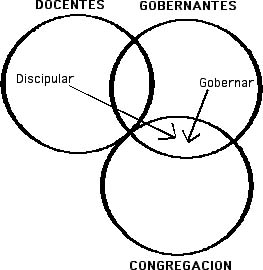 Como las dos clases de ancianos se relacionan entre síEn este diagrama, nos damos cuenta de que los ancianos gobernantes son objetos del ministerio de los ancianos docentes, ya que los primeros son miembros de la congregación. Los ancianos docentes tienen esta relación con los ancianos gobernantes, no por una superioridad de rango, sino porque los ancianos son también miembros de la congregación.Los ancianos que gobiernan bien, sean tenidos por dignos de doble honor, mayormente los que trabajan en predicar y enseñar. 1Tim 5:17Ancianos gobernantes deben reconocer la función de la tutoría y el discipulado de los ancianos docentes debido a que:También, al igual que los miembros de la congregación, son los destinatarios del ministerio de enseñanza de los ancianos docentes. También son destinatarios de la administración de los sacramentos/ordenanzas, al igual que otros miembros de la congregación. El ministro vive del evangelio en el sentido en el que ellos no. (1Cor 9)De esta lección aprendemos…Hubo una categoría de funcionarios que presiden en los altares, cuya función era la de proclamar la palabra de Dios y ofrecer sacrificios, es decir, los sacramentos/ordenanzas. Estos eran los sacerdotes.Hubo una categoría de funcionarios que ayudan a los arriba mencionados, cuya función principal era gubernamental. Estos eran ancianos.Hubo una superposición de la participación tanto gubernamental como sacerdotal, pero las diferencias entre los dos oficios nunca se confundían.Sólo los sacerdotes fueron llamados los ministros.El mismo patrón se realiza a través del Nuevo Testamento en donde a los que se les ordenó para la enseñanza de la palabra y la organización de las iglesias. También son llamados ministros.Por lo tanto, mientras que los ancianos del Nuevo Testamento pueden participar en la administración de la palabra de Dios y los sacramentos/ordenanzas, lo hacen bajo la autoridad de los ministros. Esto no los hace equivalentes a los pastores, ni tampoco les da alguna autoridad sacerdotal en lo de los sacramentos/ordenanzas.Tarea: Lectura de Distinciones entre ancianos por Smalling Preguntas de examenVerdadero o falso______ En el Antiguo Testamento, la preservación de la palabra de Dios fue encargada únicamente a los sacerdotes. ______ Algunas veces, el término ministro en la Biblia es utilizado para describir a los ancianos gobernantes.______ El término ancianos de Israel era utilizado frecuentemente en el Antiguo Testamento para describir a los sacerdotes.______ En el Nuevo Testamento, los ancianos docentes poseen la autoridad para ordenar ancianos gobernantes. ______ Ambas clases de ancianos tienen autoridad en relación con el gobierno de la congregación.______ Ambas clases de ancianos tienen la misma autoridad para el discipulado mutuo. Versículos Lección seiteDeut  31:9  Y escribió Moisés esta ley, y la dio a los sacerdotes hijos de Leví, que llevaban el arca del pacto de Jehová, y a todos los ancianos de Israel. Éx  19:7  Entonces vino Moisés, y llamó a los ancianos del pueblo, y expuso en presencia de ellos todas estas palabras que Jehová le había mandado. Lev  4:13  Si toda la congregación de Israel hubiere errado, y el yerro estuviere oculto a los ojos del pueblo, y hubieren hecho algo contra alguno de los mandamientos de Jehová en cosas que no se han de hacer, y fueren culpables; 14 luego que llegue a ser conocido el pecado que cometieren, la congregación ofrecerá un becerro por expiación, y lo traerán delante del tabernáculo de reunión. 15 Y los ancianos de la congregación pondrán sus manos sobre la cabeza del becerro delante de Jehová, y en presencia de Jehová degollarán aquel becerro. 16 Y el sacerdote ungido meterá de la sangre del becerro en el tabernáculo de reunión, 17 y mojará el sacerdote su dedo en la misma sangre, y rociará siete veces delante de Jehová hacia el velo. Jer. 33:21 podrá también invalidarse mi pacto con mi siervo David, para que deje de tener hijo que reine sobre su trono, y mi pacto con los levitas y sacerdotes, mis ministros. Rom  15:16 para ser ministro de Jesucristo a los gentiles, ministrando el evangelio de Dios, para que los gentiles le sean ofrenda agradable, santificada por el Espíritu Santo. 1Tim 4:6  Si esto enseñas a los hermanos, serás buen ministro de Jesucristo, nutrido con las palabras de la fe y de la buena doctrina que has seguido. Tito 1:5  Por esta causa te dejé en Creta, para que corrigieses lo deficiente, y establecieses ancianos en cada ciudad, así como yo te mandé;Lección ocho: La ordenación de ancianosTres aspectos deben combinarse en un hombre para que este sea ordenado: Llamamiento, carácter y competencia. Estos se encuentran en orden de importancia. Un hombre puede tener un buen carácter y ser capaz pero aún no ser llamado al oficio, o podría ser llamado pero necesita de entrenamiento en su carácter y competencia. El llamamiento es de suprema importancia. Un pastor buscando candidatos para liderazgo no debe olvidar nunca que la competencia y el carácter por si solos no son prueba de un llamamiento al oficio de anciano. Ejemplo: El sacerdocio en el Antiguo Testamento estaba reservado para los levitas. Pudo haber habido muchos hombres en otras tribus que podían haber realizado el trabajo ministerial tan bien o mejor que los levitas. Esa no es la cuestión. Lo único que importaba era el llamamiento de Dios y su nombramiento. El llamamientoEl concepto del llamamiento al ministerio se encuentra en ambos testamentos. En relación con el sacerdocio vemos lo siguiente…Y nadie toma para sí esta honra, sino el que es ____________ como lo fue Aarón. Hebreos  5:4 Hechos 13:1-3: Pablo and Bernabé¿De parte de quién vino el llamamiento al ministerio? _____________________¿A quién le habló el Espíritu Santo sobre el llamamiento? _______________________  ¿Quién apartó a Pablo y Bernabé para el ministerio y cómo? _________________¿Cuál sería un primer indicio de que un individuo tenga un llamamiento al oficio de anciano de acuerdo con 1Timoteo 3:1? __________________________ ¿Cuál es una cualidad clave para un llamamiento al ministerio en 1Timoteo 1:12? ______________________  El carácter: 1Timoteo 3Mucho se ha escrito en este capítulo sobre el liderazgo cristiano, por lo que no redundaremos más, a excepción de un par de puntos a menudo mal entendidos.Discutir el significado de…Y éstos también sean sometidos a prueba primero, y entonces ejerzan el diaconado, si son irreprensibles. 1Tim 3:10Si una persona tiene las cualidades del carácter de este capítulo, ¿esto automáticamente lo clasificará para ordenarlo? ______________________Pregunta de discusión: De acuerdo con 1Timoteo 3:6, ¿qué es probable que suceda si un nuevo convertido sirve en el oficio de anciano? ________________________	La competencia Algunos piensan que las cualidades de carácter mencionadas en 1Timoteo 3 son suficientes para la ordenación. Si eso fuera cierto, no se mencionarían otras cualidades necesarias. ¿Cuál es la habilidad ministerial mencionada en 1Timoteo 3 requerida por todos los ancianos y no mencionadas relativo a los diáconos? ______________  De acuerdo a Tito 1:9, ¿que debe ser capaz de hacer un anciano? ________________ De acuerdo con 2Corintios 3:4-6, ¿de donde viene nuestra competencia? ________________________Pregunta para discusión: En 1 Timoteo 3, ¿se encuentran los tres elementos; llamamiento, carácter y competencia? El proceso ¿Quién elije a los líderes? In Hechos 6:1-6, ¿quién eligió a los diáconos y quién impuso las manos sobre ellos?____________________________¿Quién ordena? En 1Timoteo 4:14, ¿quién impuso las manos sobre Timoteo para la ordenación? ______________  El problema de la simplicidad La ordenación de los sacerdotes del Antiguo Testamento era un asunto complejo y ritual, que requería dos semanas de preparación, e implicaba el ayuno, la unción con aceite, baños, imposición de manos y ropa muy decorativa reservada sólo para los sacerdotes. El efecto psicológico de la congregación judía debe haber sido profundo. Tal procedimiento fue diseñado aparentemente para comunicar el carácter sagrado de la ordenación. Tanto el oficio y la persona que lo ocupa deben ser tratados con reverencia.En esto radica un problema psicológico en la manera en que la gente de hoy puede percibir los ritos del Nuevo Testamento. Si el rito es menos complejo, entonces tal vez no es tan sagrado.Por ejemplo, la cena del Señor es a la vez el cumplimiento y la simplificación de la fiesta de la Pascua. La complejidad se quede atrás. ¿Es menos sagrado? Al parecer, algunos Corintios tomaron esa actitud y Pablo tuvo que corregirlos. Si fuera menos sagrado, entonces ¿por qué Dios amenaza a los cristianos que participan de la cena del Señor de manera indigna? La ordenación al ministerio del evangelio en el Nuevo Testamento es simple. ¿Esto significa que es menos sagrada? Si el sacerdocio del Antiguo Testamento anticipaba la ordenación neo testamentaria, la respuesta es no. La complejidad se queda atrás, no la naturaleza sagrada de la misma.De esta lección aprendemos…El llamamiento al ministerio se basa en la elección de Dios, no la nuestra.Las cualidades de carácter son importantes, pero la capacidad general, también es esencial.Aunque el llamamiento viene del Espíritu Santo, los líderes son ordenados por la imposición de manos. Las congregaciones no ordenan a los líderes.La ordenación de ancianos no es menos sagrada que la ordenación de sacerdotes en el Antiguo Testamento, aunque el rito es sumamente simple.Preguntas de examenVerdadero o falso ______ Si el candidato para la ordenación posee las cualidades del carácter descrito en 1Timoteo 3, esto es todo lo que necesita para estar calificado. ______ Todos los ancianos, incluyendo los ancianos gobernantes, deben ser capaces de defender la sana doctrina.______ La ordenación de los ancianos docentes se lleva a cabo mediante la imposición de manos de la congregación. ______ La ordenación de los ministros del evangelio hoy en día es igualmente seria y sagrada que la ordenación de los sacerdotes en el Antiguo Testamento.______ Todos los oficiales de la iglesia deberán demostrar su competencia antes de ser ordenados. VersículosHech  13:1  Había entonces en la iglesia que estaba en Antioquía, profetas y maestros: Bernabé, Simón el que se llamaba Niger, Lucio de Cirene, Manaén el que se había criado junto con Herodes el tetrarca, y Saulo. 2 Ministrando éstos al Señor, y ayunando, dijo el Espíritu Santo: Apartadme a Bernabé y a Saulo para la obra a que los he llamado. 3 Entonces, habiendo ayunado y orado, les impusieron las manos y los despidieron. 1Tim 3:1  Palabra fiel: Si alguno anhela obispado, buena obra desea. 1Tim 1:12  Doy gracias al que me fortaleció, a Cristo Jesús nuestro Señor, porque me tuvo por fiel, poniéndome en el ministerio, 1Tim 3:6 no un neófito, no sea que envaneciéndose caiga en la condenación del diablo. Tito 1:9 retenedor de la palabra fiel tal como ha sido enseñada, para que también pueda exhortar con sana enseñanza y convencer a los que contradicen. 2Cor 3:4  Y tal confianza tenemos mediante Cristo para con Dios; 5 no que seamos competentes por nosotros mismos para pensar algo como de nosotros mismos, sino que nuestra competencia proviene de Dios, 6 el cual asimismo nos hizo ministros competentes de un nuevo pacto, no de la letra, sino del espíritu; porque la letra mata, mas el espíritu vivifica. Hech  6:1  En aquellos días, como creciera el número de los discípulos, hubo murmuración de los griegos contra los hebreos, de que las viudas de aquéllos eran desatendidas en la distribución diaria. 2 Entonces los doce convocaron a la multitud de los discípulos, y dijeron: No es justo que nosotros dejemos la palabra de Dios, para servir a las mesas. 3 Buscad, pues, hermanos, de entre vosotros a siete varones de buen testimonio, llenos del Espíritu Santo y de sabiduría, a quienes encarguemos de este trabajo. 4 Y nosotros persistiremos en la oración y en el ministerio de la palabra. 5 Agradó la propuesta a toda la multitud; y eligieron a Esteban, varón lleno de fe y del Espíritu Santo, a Felipe, a Prócoro, a Nicanor, a Timón, a Parmenas, y a Nicolás prosélito de Antioquía; 6 a los cuales presentaron ante los apóstoles, quienes, orando, les impusieron las manos. 1Tim 4:14 No descuides el don que hay en ti, que te fue dado mediante profecía con la imposición de las manos del presbiterio. Lección nueve: Diáconos El bosquejo de esta lección sobre diáconos, al igual que algunos comentarios, han sido tomados de un sermón que dio el Dr. Nathan Parker en la Iglesia Presbiteriana de Pinelands en Miami, Florida el 3 de mayo de 2015. Usados con permiso del Dr. Parker.¿Por qué se tiene diáconos? Hechos 6:1-6Existe una necesidad de aliviar a los ancianos de cualquier cosa que los pueda distraer de sus funciones de enseñar, administrar sacramentos/ordenanzas y supervisar la iglesia. Las obras de misericordia y administración del aspecto material de la iglesia son funciones diaconales. ¿Cuál era el problema?___________________________________________________________¿Quién seleccionó a los candidatos al oficio de diácono?___________________________________________________________¿Quién impuso manos en la ordenación de diáconos?___________________________________________________________¿Qué calificó principalmente a Esteban?___________________________________________________________Cualidades del carácter, 1Timoteo 3:8-12 En la lista de cualidades, cuál falta de las que se requiere para ancianos?¿Cuál versículo demuestra que los diáconos deben tener un mínimo de comprensión teológica y cómo se lo expresa?…que guarden el misterio de la fe, 1Tim 3:9. ___________________________________________________________De acuerdo con el versículo 10, ¿qué debe suceder antes de que sean ordenados?___________________________________________________________Pregunta para discusión: ¿Qué significa el verso 13? ¿Por qué es que servir como diácono, de manera particular, resulta en un grado honroso, y mucha confianza en la fe que es en Cristo Jesús?Errores al nombrar diáconosEscoger a hombres solo porque son hábiles con sus manosEscoger a alguien por su popularidad Preguntas de examenVerdadero o falso______ El oficio de diácono tiene que ver con los aspectos materiales de la iglesia, junto con las obras de misericordia. ______ Los diáconos son escogidos y ordenados por la congregación. ______ La única calificación que un diácono no necesita es la habilidad para la enseñanza.______ Los diáconos deben cumplir con las mismas cualidades de carácter que los ancianos, con excepción de la capacidad de enseñar. ______ Los diáconos deben ser doctrinalmente correctos como una cualidad para su ministerio.VersículosHech  6:1  En aquellos días, como creciera el número de los discípulos, hubo murmuración de los griegos contra los hebreos, de que las viudas de aquéllos eran desatendidas en la distribución diaria. 2 Entonces los doce convocaron a la multitud de los discípulos, y dijeron: No es justo que nosotros dejemos la palabra de Dios, para servir a las mesas. 3 Buscad, pues, hermanos, de entre vosotros a siete varones de buen testimonio, llenos del Espíritu Santo y de sabiduría, a quienes encarguemos de este trabajo. 4 Y nosotros persistiremos en la oración y en el ministerio de la palabra. 5 Agradó la propuesta a toda la multitud; y eligieron a Esteban, varón lleno de fe y del Espíritu Santo, a Felipe, a Prócoro, a Nicanor, a Timón, a Parmenas, y a Nicolás prosélito de Antioquía; 6 a los cuales presentaron ante los apóstoles, quienes, orando, les impusieron las manos. 1Tim 3:8  Los diáconos asimismo deben ser honestos, sin doblez, no dados a mucho vino, no codiciosos de ganancias deshonestas; 9 que guarden el misterio de la fe con limpia conciencia. 10 Y éstos también sean sometidos a prueba primero, y entonces ejerzan el diaconado, si son irreprensibles. 11 Las mujeres asimismo sean honestas, no calumniadoras, sino sobrias, fieles en todo. 12 Los diáconos sean maridos de una sola mujer, y que gobiernen bien sus hijos y sus casas. Lección diez: La ordenación de las mujeres  La cuestión de la ordenación de la mujer se reduce a la diferencia entre la creación y la cultura.Aquellos que se aferran a la ordenación de mujeres a cargos eclesiásticos, señalan que las mujeres son iguales a los hombres. A partir de esto se asume que excluirlas de los oficios ministeriales se basa en normas culturales anticuadas del pasado. Este punto de vista se llama igualitarismo.Aquellos que reserven la ordenación exclusivamente para los hombres, basan su pensamiento en los propósitos de Dios en la creación antes de que existieran las culturas. Este punto de vista se llama complementarismo porque dicen que la mujer fue creada para complementar al hombre en su propósito de creación, de cuidado de la tierra para la gloria de Dios.La carga de la pruebaPara derrocar a 3.500 años de práctica judía y cristiana, los igualitaristas deben mostrar en el texto bíblico en sí, que la razón para la exclusión de las mujeres de la autoridad en la iglesia era cultural. Sin esto, el igualitarismo no tiene fundamento. Argumento igualitarista: Imagen de Dios Igalitarians afirman la igualdad del hombre y la mujer como imágenes de Dios. Utilizan textos como Génesis 1:27 y Gálatas 3:28. Si las mujeres son igualmente la imagen de Dios e iguales en Cristo, ¿por qué no pueden ser iguales en la cuestión de la ordenación?“Nuestra igualdad como imagines de Dios no anula nuestras diferencias de genero masculino o femenino.” 1Pedro 3:1-7; Efesios 5:22-33 (Discertación de Knight. Véase Lecturas)Las diferencias existen porque la mujer tiene un propósito creado algo diferente del hombre — ser su ayudante. Esta es una diferencia creada que define su propósito sin cambiar su valor como imagen de Dios. Por lo tanto, esto trasciende cualquier consideración cultural. Esto está claro desde 1Corinthians 11.¿El liderazgo del hombre en el hogar se extiende a la iglesia?1Timoteo 2:11-15 La mujer aprenda en silencio, con toda sujeción. 11 Porque no permito a la mujer enseñar, ni ejercer dominio sobre el hombre, sino estar en silencio. 12 Porque Adán fue formado primero, después Eva; 13 y Adán no fue engañado, sino que la mujer, siendo engañada, incurrió en transgresión. 14 Pero se salvará engendrando hijos, si permaneciere en fe, amor y santificación, con modestia. ¿Cuáles son las dos cosas que Pablo no permite a las mujeres hacer en la iglesia? V.12 _________________, _______________________¿Cuál es la primera razón que Pablo da a esta prohibición? V.13 _________________  ¿Cuál es la segunda razón para esta prohibición? _____________________  Discuta qué se entiende por se salvará engendrando hijos en el versículo 15. De estos versículos, ¿qué podemos deducir acerca de la relación entre el hogar y la iglesia? ¿Son las instituciones totalmente independientes, o no? _______________________________  1Corintos 11:1-16 — Argumento a base de la jerarquía divinaLos igualitaristas a veces argumentan que los hombres y las mujeres son la imagen de Dios y por lo tanto tienen el mismo valor. En base a esto, se dice que la mujer debe tener derecho a la misma autoridad en la iglesia. Al parecer, algunos corintios eran de esta opinión. En los siguientes versículos, veremos cómo Pablo aborda este tema. ¿Cuál es la jerarquía de la creación original en el versículo 3? ____________________ ¿Cuál es el llamamiento del hombre en el v.7? _________________________ ¿Cuál es el llamamiento de la mujer en el v.7? ___________________ ¿Hay alguna diferencia entre la imagen de Dios en el hombre y la imagen de Dios en la mujer?  Véase el versículo 8  __________________________________ Si es así, ¿cómo se refleja esto en la cuestión de la autoridad? ______________________________________________________¿Cómo es que el orden de los acontecimientos en la creación se refleja sobre la cuestión de la autoridad? Véase el versículo 9  _______________________________ ¿La autoridad de un hombre en la iglesia implica que es independiente de la mujer? Véase los versículos 11,12  __________________________________¿Demuestra Pablo que era consciente de cuestiones culturales? Véase el versículo 16.______________________________De esta lección aprendemos… La autoridad del marido sobre la mujer en el Génesis 3 se extiende también a la autoridad masculina en la iglesia. Las razones son:Aunque el hogar y la iglesia son diferentes instituciones, no están separados.El hombre es la gloria de Dios, mientras que la mujer es la gloria del hombre.Orden de creación. La mujer fue derivada del hombre, mientras que el hombre fue creado directamente por Dios.Propósito creacional. La mujer fue hecha para ser ayudante del hombre.La cuestión de si las mujeres pueden ser ordenadas es un tema de la creación, no uno cultural.Aunque el hombre tiene autoridad sobre la mujer, tanto en el hogar y en la iglesia, esto no le hace independiente de la mujer.Colocar a las mujeres en posiciones de autoridad en la iglesia, las expone a la misma tentación de engaño que Eva enfrentó en el jardín. La prohibición apostólica referente a las mujeres enseñando en la iglesia, o ejerciendo autoridad sobre los hombres, tiene un propósito protector, no discriminador. Tarea: Lectura de Ordenación de mujeres por Knight y Ordenación de diaconisas por SmallingPreguntas de examenDe acuerdo con la enseñanza apostólica, ______ La iglesia y el hogar son dos entidades completamente separadas y distintas.______ El principio de liderazgo masculino del Génesis se extiende también a la iglesia. ______ La razón por la cual las mujeres están excluidas de los oficios ordenados es porque no son tan capaces como los varones. ______ Las mujeres pueden enseñar en la iglesia, siempre y cuando esto no implique ejercer autoridad sobre los varones. ______ Permitir a las mujeres enseñar dentro de la iglesia con autoridad sobre los varones, podría conducirles a enfrentar las mismas tentaciones que confrontó Eva. Versículos Lección diezGen. 1:27 Y creó Dios al hombre a su imagen, a imagen de Dios lo creó; varón y hembra los creó.Gal. 3:28 Ya no hay judío ni griego; no hay esclavo ni libre; no hay varón ni mujer; porque todos vosotros sois uno en Cristo Jesús.1Pet. 3:1   Asimismo vosotras, mujeres, estad sujetas a vuestros maridos; para que también los que no creen a la palabra, sean ganados sin palabra por la conducta de sus esposas, 2 considerando vuestra conducta casta y respetuosa. 3 Vuestro atavío no sea el externo de peinados ostentosos, de adornos de oro o de vestidos lujosos, 4 sino el interno, el del corazón, en el incorruptible ornato de un espíritu afable y apacible, que es de grande estima delante de Dios. 5 Porque así también se ataviaban en otro tiempo aquellas santas mujeres que esperaban en Dios, estando sujetas a sus maridos; 6 como Sara obedecía a Abraham, llamándole señor; de la cual vosotras habéis venido a ser hijas, si hacéis el bien, sin temer ninguna amenaza. 7   Vosotros, maridos, igualmente, vivid con ellas sabiamente, dando honor a la mujer como a vaso más frágil, y como a coherederas de la gracia de la vida, para que vuestras oraciones no tengan estorbo.Eph. 5:22 Las casadas estén sujetas a sus propios maridos, como al Señor; 23 porque el marido es cabeza de la mujer, así como Cristo es cabeza de la iglesia, la cual es su cuerpo, y él es su Salvador. 24 Así que, como la iglesia está sujeta a Cristo, así también las casadas lo estén a sus maridos en todo. 25 Maridos, amad a vuestras mujeres, así como Cristo amó a la iglesia, y se entregó a sí mismo por ella, 26 para santificarla, habiéndola purificado en el lavamiento del agua por la palabra, 27 a fin de presentársela a sí mismo, una iglesia gloriosa, que no tuviese mancha ni arruga ni cosa semejante, sino que fuese santa y sin mancha. 28 Así también los maridos deben amar a sus mujeres como a sus mismos cuerpos. El que ama a su mujer, a sí mismo se ama. 29 Porque nadie aborreció jamás a su propia carne, sino que la sustenta y la cuida, como también Cristo a la iglesia, 30 porque somos miembros de su cuerpo, de su carne y de sus huesos. 31 Por esto dejará el hombre a su padre y a su madre, y se unirá a su mujer, y los dos serán una sola carne. 32 Grande es este misterio; mas yo digo esto respecto de Cristo y de la iglesia. 33 Por lo demás, cada uno de vosotros ame también a su mujer como a sí mismo; y la mujer respete a su marido.1Tim. 2:11 La mujer aprenda en silencio, con toda sujeción. 12 Porque no permito a la mujer enseñar, ni ejercer dominio sobre el hombre, sino estar en silencio. 13 Porque Adán fue formado primero, después Eva; 14 y Adán no fue engañado, sino que la mujer, siendo engañada, incurrió en transgresión. 15 Pero se salvará engendrando hijos, si permaneciere en fe, amor y santificación, con modestia.1Cor. 11:1   Sed imitadores de mí, así como yo de Cristo. 2 Os alabo, hermanos, porque en todo os acordáis de mí, y retenéis las instrucciones tal como os las entregué. 3 Pero quiero que sepáis que Cristo es la cabeza de todo varón, y el varón es la cabeza de la mujer, y Dios la cabeza de Cristo. 4 Todo varón que ora o profetiza con la cabeza cubierta, afrenta su cabeza. 5 Pero toda mujer que ora o profetiza con la cabeza descubierta, afrenta su cabeza; porque lo mismo es que si se hubiese rapado. 6 Porque si la mujer no se cubre, que se corte también el cabello; y si le es vergonzoso a la mujer cortarse el cabello o raparse, que se cubra. 7 Porque el varón no debe cubrirse la cabeza, pues él es imagen y gloria de Dios; pero la mujer es gloria del varón. 8 Porque el varón no procede de la mujer, sino la mujer del varón, 9 y tampoco el varón fue creado por causa de la mujer, sino la mujer por causa del varón. 10 Por lo cual la mujer debe tener señal de autoridad sobre su cabeza, por causa de los ángeles. 11 Pero en el Señor, ni el varón es sin la mujer, ni la mujer sin el varón; 12 porque así como la mujer procede del varón, también el varón nace de la mujer; pero todo procede de Dios. 13 Juzgad vosotros mismos: ¿Es propio que la mujer ore a Dios sin cubrirse la cabeza? 14 La naturaleza misma ¿no os enseña que al varón le es deshonroso dejarse crecer el cabello? 15 Por el contrario, a la mujer dejarse crecer el cabello le es honroso; porque en lugar de velo le es dado el cabello. 16 Con todo eso, si alguno quiere ser contencioso, nosotros no tenemos tal costumbre, ni las iglesias de Dios.Lección once: Los tribunales de la iglesiaEn esta lección vamos a ver cómo los diferentes comités de ancianos dentro de un gobierno reformado se relacionan unos con otros en un sistema de mutua rendición de cuentas. La cuestión acerca de la rendición de cuentasExisten dos supuestos entre los evangélicos cuando se trata de la rendición de cuentas dentro de la iglesia local: La autonomía de la iglesia localEste punto de vista afirma que la iglesia local tiene todo lo necesario para su propio gobierno, sin hacer referencia a ninguna entidad externa. La iglesia y sus representantes son su única autoridad final. La iglesia determina su propia doctrina y procedimiento y disciplina a sus miembros y a sus oficiales. Este punto de vista es sostenido por algunas iglesias bautistas, carismáticas y la mayoría de las pentecostales. La denominación Bautista Independiente toma su nombre del compromiso asumido con esta doctrina. La interdependencia de la iglesia localEste punto de vista afirma que a pesar de que la iglesia, dentro de sí misma, cuenta con todo lo necesario para un desarrollo normal de sus funciones, existe una interdependencia dentro del amplio espectro de creyentes en cuanto a la rendición de cuentas acerca de doctrina, disciplina de sus líderes y cuestiones relacionadas a procedimientos de adoración. ¿Cuál de las dos es correcta? El Concilio de Jerusalén: Hechos 15En Hechos 15, los representantes de las iglesias o grupos de iglesias se reunieron en Jerusalén para considerar una controversia doctrinal. ¿Eran Pablo y Bernabé representantes de las iglesias ante el concilio? V.2,3. _______________De acuerdo con el versículo 6, ¿quiénes se reunieron y decidieron la cuestión? ______________________________De acuerdo con Hechos 16:4, ¿Esta decisión era una sugerencia para las iglesias o un decreto autoritativo? ___________________________________________¿Qué podemos concluir acerca de la cuestión de la rendición de cuentas de la iglesia local? ___________________________________________________________Tribunales eclesiásticos en la PCA (Iglesia Presbiteriana de las Américas)El gobierno bíblico está compuesto por un sistema de comités de ancianos. Les denominamos tribunales.Vamos a utilizar el PCA como modelo para explicar los tribunales debido a que el autor de este manual se encuentra más familiarizado con el mismo. Otras denominaciones reformadas utilizan diferentes nombres para estos tribunales, pero sus funciones son las mismas.En el gobierno presbiteriano y reformado, existen tres y hasta cuatro de estos comités: La Asamblea General, el Sínodo, el Presbiterio y el consistorio. Cada uno de estos podría ser denominado presbiterio porque están formados por presbíteros. Para evitar confusiones, tres de estos comités son denominados con otros nombres.Los tribunales enumerados a continuación se encuentran en orden ascendente. El tribunal superior posee jurisdicción sobre el menor.ConsistorioEl organismo rector de una iglesia local está compuesto por ambos tipos de ancianos. Esto significa que los pastores y el cuerpo de ancianos tienen igualdad de voz y voto en las reuniones del consistorio. A esto se le denomina paridad en el liderazgo. Normalmente, el pastor se desempeña como moderador. Ellos poseen la autoridad final sobre todos los asuntos de la iglesia, rigen a los diáconos y ordenan a otros líderes y diáconos. No ordenan pastores. El consistorio tiene la autoridad de disciplinar a líderes y diáconos, pero no ancianos docentes (pastores).El consistorio puede convocar reuniones congregacionales para indagar la preferencia de los miembros en relación a determinados asuntos de la iglesia. Cualquier voto, incluyendo la selección de líderes de la parte de la congregación, es una recomendación hacia el consistorio, la misma que no se encuentra obligada a aceptar dichas recomendaciones. PresbiterioEl presbiterio es un consejo de pastores de las iglesias asociadas dentro de una ciudad o región. Se ocupa de los asuntos en común de dichas iglesias. El presbiterio es responsable ante la Asamblea General y somete sus decisiones anualmente a un comité de la misma para su revisión, para verificar que sus acciones se sometan a las Escrituras y se encuentren en consonancia con el Libro de Orden de la iglesia (véase más adelante).Los presbiterios se reúnen tres o cuatro veces al año, o más, en caso de que el Secretario Designado convoque a una reunión de emergencia. En la denominación Iglesias Cristianas Reformadas, el presbiterio se llama Classis o Comité regional.Todos los pastores (ancianos docentes) son miembros permanentes del presbiterio. Cada iglesia manda cierto número de ancianos como miembros votantes temporarios durante la reunión del presbiterio, dependiendo del número de miembros de la iglesia. Dichos ancianos son miembros temporales del presbiterio durante tal reunión. Los pastores son ordenados por el presbiterio, son miembros permanentes del presbiterio y no así miembros de la iglesia local. Ellos representan el presbiterio para la iglesia y son instalados por representantes del presbiterio en un culto especial de la iglesia. La autoridad para ordenar e instalar a un pastor reside en el presbiterio y no en la iglesia local. La disciplina de un pastor reside en el presbiterio. La iglesia local no tiene autoridad disciplinar a un pastor. Oficiales del presbiterio: El secretario designado lleva un registro de las decisiones y tiene autoridad para convocar una reunión de emergencia del presbiterio o designar comités y comisiones. El moderador dirige procedimientos durante las reuniones. También hay un tesorero.El presbiterio opera por una serie de comités o comisiones nombrados por un Secretario Designado para dirigir los asuntos entre las reuniones del presbiterio. El comité tiene la autoridad para hacer recomendaciones únicamente para que el presbiterio tome las decisiones. Las comisiones tienen autoridad plenipotenciaria para tomar decisiones ante la ausencia del presbiterio. La mayoría de los pastores son miembros de algún comité del presbiterio y por lo tanto, tienen responsabilidades ante el presbiterio, fuera de su propia iglesia local. SínodoEste es un comité de representantes de los presbiterios en una región extensa, que se reúne para decidir sobre los asuntos de dicha región. La PCA no cuenta con sínodos. Asamblea General: Hechos 15En el PCA, la Asamblea General se reúne una vez al año y trata con los asuntos presentados por los presbiterios que tienen que ver con la denominación entera. La constitución de la PCALa PCA cuenta con tres documentos que lo gobiernan: La Biblia, los Estándares de Westminster y el Libro del Orden de la Iglesia. La BibliaLa Biblia es la autoridad final en todos los asuntos de doctrina y práctica y sola es escritura inspirada. Los estándares de Westminster Estas son las declaraciones de fe que el PCA considera como enseñanzas de la Biblia. Está compuesto por tres documentos: La confesión de Westminster y el Catecismo mayor y menor.El Libro de Orden de la iglesia (LDO)Este explica las reglas del gobierno, de la disciplina y también una guía para asuntos relacionados a la adoración. Preguntas de examen1. Los tres tribunales eclesiásticos en la PCA son:	A. ___________________ 	B. ___________________	C. ___________________2. La constitución de la PCA consiste en:A. ___________________B. ___________________ C. ___________________ Verdadero o falso3. ______ En el movimiento reformado, cada iglesia es completamente independiente.4. ______ En el movimiento reformado, la iglesia local es interdependiente con otras iglesias asociadas.5. ______ Cada iglesia tiene la autoridad para decidir para sí lo que es la doctrina correcta e incorrecta.VersículosHech  16:4 Y al pasar por las ciudades, les entregaban las ordenanzas que habían acordado los apóstoles y los ancianos que estaban en Jerusalén, para que las guardasen.Lección doce: ¿Qué es el culto reformado? PropósitoEn esta lección mostraremos los propósitos, contenido y limitaciones de un culto de adoración reformado, en contraste con otros movimientos.Los propósitos del culto de adoración 	La gloria de Dios Porque de él, y por él, y para él, son todas las cosas. A él sea la gloria por los siglos. Amén. Rom 11:36Discusión grupal: ¿Quién es la audiencia en un culto de adoración bíblica? 2Crónicas 7:1 y Ezequiel 44:4 _________________________	La edificación de los creyentesAsí también vosotros; pues que anheláis dones espirituales, procurad abundar en ellos para  1Cor 14:12El punto de partidaEn un culto de adoración formal pública, tenemos que decidir entre uno de dos supuestos. O hacemos solo aquellas cosas que Dios manda en las Escrituras, o hacemos cualquier cosa que deseemos siempre y cuando Dios no lo prohíba. ¿Cuál de las dos opciones es correcta?El primer supuesto es denominado principio regulador. El segundo es no-regulativo. El movimiento reformado muestra su elección con: Pero el modo aceptable de adorar al verdadero Dios es instituido por EL mismo, y está tan limitado por su propia voluntad revelada, que no se debe adorar a Dios conforme a las imaginaciones e invenciones de los hombres… Confesión de Westminster, Capítulo 21, Articulo 1Puesto que las Sagradas Escrituras son la única regla infalible de fe y práctica, los principios del culto de adoración público deben derivarse de la Biblia, y de ninguna otra fuente. Libro de Orden de la PCA, 47-1Inferencias sacadas de las EscriturasDe acuerdo con Deuteronomio 12:32, ¿qué es lo que Dios le ordenó a Israel que haga respecto a la adoración cuando salieron de Egipto? __________________________________________________ Inferencias desde el Pentateuco Dios reguló la forma en la que debía ser adorado. La eclesiología del Nuevo Testamento es una extensión de los principios del Antiguo Testamento. Aquellos que quieran abandonar completamente el principio regulativo como aplicable a la adoración en el Nuevo Testamento, deben mostrar precedentes apostólicos para hacerlo. Véase también Nehemías 8:18; 9:3¿Qué debe ser incluido en el culto de adoración del Nuevo Testamento?De acuerdo con Apocalipsis 1:3, Juan hacía referencia a ciertas cosas que se hacían en las siete iglesias, ¿qué cosas eran? _________________________¿Qué fue lo que Pablo mandó a hacer a Timoteo en la iglesia de acuerdo con 1Timoteo 3:15 y 2Timoteo 4:1,2? ____________________      ¿Qué se les mandó hacer a los Efesios como iglesia según Efesios 5:19? ______________________________  
¿Qué nombre le dio Jesús a la casa de Dios en Mateo 21:13? ___________________¿Por qué iban al templo Pedro y Juan, Hechos 3:1? 
A orar Véase también Hechos 12:5; 14:23.La oración también puede incluir la confesión del pecado. Esto se encuentra a lo largo de los Salmos.¿Qué mandato les dio Pablo a los Corintios para hacer durante los servicios del primer día de la semana en 1Corintos 16:1,2? ___________________¿Dónde y cuándo debía ser celebrada la Santa Cena? ¿Se podía hacer de manera privada o Concluimos que los mandatos para el culto del Nuevo Testamento son:
•  ___________________
•  ___________________
•  ___________________
•  ___________________
•  ___________________Controversias dentro del movimiento reformistaLa opinión que dice que solo los salmos pueden ser cantados en el culto de adoración pública. Estilo de música: Contemporáneo o tradicional?Algunos asocian los himnos tradicionales con la fidelidad hacia la adoración bíblica. Esa es una lógica dudosa, más emocional que racional. Otros sienten que la adoración contemporánea es la mejor porque dicen que aquellas personas que no han tenido contacto con la iglesia pueden relacionarse mejor con ese estilo de música. De esta lección aprendemos…El punto de vista de que podemos hacer en el culto solamente aquellas cosas mandadas en la Biblia, recibe el nombre de principio regulador. Los propósitos del culto son la gloria de Dios y la edificación de los creyentes. Dios es la audiencia en el culto de adoración bíblica. El culto del Nuevo Testamento es más amplio y más libre que la adoración del Antiguo Testamento, aunque incorpora los mismos elementos básicos.Los elementos incluidos en el culto reformado son la lectura de las Escrituras, la predicación de la palabra de Dios, la oración, la música, las ofrendas y los sacramentos/ordenanzas. Tarea: Lectura de Música en culto y Salmodia por Smalling Preguntas de examenLos propósitos del servicio de adoración son:a. ___________________b. ________________________ El punto de vista de que podemos hacer en el culto todo aquello que no esté prohibido en la palabra de Dios recibe el nombre de principio regulador. _____ Podemos dejar de lado los principios ordinarios del culto, si pensamos que tenemos un impulso especial del Espíritu Santo para hacerlo._____ La cena del Señor puede ser celebrada únicamente como una expresión de adoración de la iglesia corporativa. _____ Salmodia es el punto de vista que sostiene que únicamente los salmos deben ser cantados en los servicios de adoración.Versículos Lección doceRom. 11:36 Porque de él, y por él, y para él, son todas las cosas. A él sea la gloria por los siglos. Amén.2Cron. 7:1   Cuando Salomón acabó de orar, descendió fuego de los cielos, y consumió el holocausto y las víctimas; y la gloria de Jehová llenó la casa.Ezek. 44:4   Y me llevó hacia la puerta del norte por delante de la casa; y miré, y he aquí la gloria de Jehová había llenado la casa de Jehová; y me postré sobre mi rostro.1Cor. 14:12 Así también vosotros; pues que anheláis dones espirituales, procurad abundar en ellos para edificación de la iglesia.1Cor. 14:40 pero hágase todo decentemente y con orden.Deut. 12:32   Cuidarás de hacer todo lo que yo te mando; no añadirás a ello, ni de ello quitarás.Neh. 8:18 Y leyó Esdras en el libro de la ley de Dios cada día, desde el primer día hasta el último; e hicieron la fiesta solemne por siete días, y el octavo día fue de solemne asamblea, según el rito.Neh. 9:3 Y puestos de pie en su lugar, leyeron el libro de la ley de Jehová su Dios la cuarta parte del día, y la cuarta parte confesaron sus pecados y adoraron a Jehová su Dios.Apoc. 1:3 Bienaventurado el que lee, y los que oyen las palabras de esta profecía, y guardan las cosas en ella escritas; porque el tiempo está cerca.1Tim. 3:15 para qué si tardo, sepas cómo debes conducirte en la casa de Dios, que es la iglesia del Dios viviente, columna y baluarte de la verdad.2Tim. 4:1   Te encarezco delante de Dios y del Señor Jesucristo, que juzgará a los vivos y a los muertos en su manifestación y en su reino, 2 que prediques la palabra; que instes a tiempo y fuera de tiempo; redarguye, reprende, exhorta con toda paciencia y doctrina.Eph. 5:19 hablando entre vosotros con salmos, con himnos y cánticos espirituales, cantando y alabando al Señor en vuestros corazones;Hechos 3:1   Pedro y Juan subían juntos al templo a la hora novena, la de la oración.Hechos 12:5 Así que Pedro estaba custodiado en la cárcel; pero la iglesia hacía sin cesar oración a Dios por élHechos 14:23 Y constituyeron ancianos en cada iglesia, y habiendo orado con ayunos, los encomendaron al Señor en quien habían creído.1Cor. 16:1   En cuanto a la ofrenda para los santos, haced vosotros también de la manera que ordené en las iglesias de Galacia. 2 Cada primer día de la semana cada uno de vosotros ponga aparte algo, según haya prosperado, guardándolo, para que cuando yo llegue no se recojan entonces ofrendas.Versículos 2Crón 7:1 Cuando Salomón acabó de orar, descendió fuego de los cielos, y consumió el holocausto y las víctimas; y la gloria de Jehová llenó la casa. Ez 44:4  Y me llevó hacia la puerta del norte por delante de la casa; y miré, y he aquí la gloria de Jehová había llenado la casa de Jehová; y me postré sobre mi rostro. Deut  12:32  Cuidarás de hacer todo lo que yo te mando; no añadirás a ello, ni de ello quitarás. Neh 8:18 Y leyó Esdras en el libro de la ley de Dios cada día, desde el primer día hasta el último; e hicieron la fiesta solemne por siete días, y el octavo día fue de solemne asamblea, según el rito. Neh 9:3 Y puestos de pie en su lugar, leyeron el libro de la ley de Jehová su Dios la cuarta parte del día, y la cuarta parte confesaron sus pecados y adoraron a Jehová su Dios. Apoc 1:3 Bienaventurado el que lee, y los que oyen las palabras de esta profecía, y guardan las cosas en ella escritas; porque el tiempo está cerca. 1Tim 3:15 para que si tardo, sepas cómo debes conducirte en la casa de Dios, que es la iglesia del Dios viviente, columna y baluarte de la verdad. 2Tim 4:1  Te encarezco delante de Dios y del Señor Jesucristo, que juzgará a los vivos y a los muertos en su manifestación y en su reino, 2 que prediques la palabra; que instes a tiempo y fuera de tiempo; redarguye, reprende, exhorta con toda paciencia y doctrina. Mat  21:13 y les dijo: Escrito está: Mi casa, casa de oración será llamada; mas vosotros la habéis hecho cueva de ladrones.Hech  3:1  Pedro y Juan subían juntos al templo a la hora novena, la de la oración. Hech  12:5 Así que Pedro estaba custodiado en la cárcel; pero la iglesia hacía sin cesar oración a Dios por él. Hech 14:23 Y constituyeron ancianos en cada iglesia, y habiendo orado con ayunos, los encomendaron al Señor en quien habían creído.1Cor  16:1  En cuanto a la ofrenda para los santos, haced vosotros también de la manera que ordené en las iglesias de Galacia. 2 Cada primer día de la semana cada uno de vosotros ponga aparte algo, según haya prosperado, guardándolo, para que cuando yo llegue no se recojan entonces ofrendas. Notas al pie 